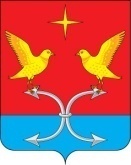 АДМИНИСТРАЦИЯ МАРЬИНСКОГО СЕЛЬСКОГО ПОСЕЛЕНИЯ КОРСАКОВСКОГО РАЙОНА ОРЛОВСКОЙ ОБЛАСТИПОСТАНОВЛЕНИЕ25 июля  2022  года                                                                       №  38                        д. Большие ОзеркиОб утверждении Порядка формирования и утверждения перечня объектов,  в отношении которых планируется заключение концессионных соглашений.	В соответствии с Федеральным законом от 21.07.2005 № 115-ФЗ            "О концессионных соглашениях", руководствуясь Уставом Марьинского сельского поселения Корсаковского района Орловской области, администрация Марьинского сельского поселения п о с т а н о в л я е т:1. Утвердить Порядок формирования и утверждения перечня объектов, в отношении которых планируется заключение концессионных соглашений, согласно приложению.2. Настоящее   постановление  обнародовать в установленном порядке и разместить на официальном  сайте администрации Корсаковского района (www.корсаково57.рф). 3. Контроль за исполнением постановления оставляю за собой.И. о. главы сельского поселения                                             С. И. СапуновПриложение                                                                                                                                                                                                                                                                                                      к постановлению администрации                                                                                                                                   Марьинского сельского поселения                                                                                                                                            Корсаковского района                                                                                                                                                                         Орловской области                                                                                                                                                          № 38  от  25.07. 2022 г.ПОРЯДОК  формирования и утверждения перечня объектов,  в отношении которых планируется заключение концессионных соглашений  1. Настоящий Порядок разработан в соответствии с Федеральным законом от 21.07.2005 № 115-ФЗ"О концессионных соглашениях" (далее - Федеральный закон № 115-ФЗ) и определяет порядок формирования и утверждения перечня объектов, являющихся муниципальной собственностью Марьинского сельского поселения Корсаковского района Орловской области (далее – сельское поселение), в отношении которых планируется заключение концессионных соглашений (далее - Перечень).2. Формирование проекта Перечня осуществляется администрацией Марьинского  сельского поселения Корсаковского района Орловской области (далее - Администрация), в соответствии с поступившими предложениями о включении в Перечень предлагаемых к передаче в концессию объектов.2.1. Предложение о включении в Перечень предлагаемых к передаче в концессию объектов должны содержать обоснование целесообразности заключения концессионных соглашений с приложением данных об объекте концессионного соглашения. 2.2. Предложения направляются в Администрацию в срок до 1 декабря года, предшествующего году формирования Перечня, по форме, указанной в приложении к настоящему Порядку.2.3. В Перечень предлагаемых к передаче в концессию объектов включается имущество, свободное от прав третьих лиц, за исключением случаев, предусмотренных пунктом 1.1. части 1 статьи 5 Федерального закона                        № 115-ФЗ.2.4. Перечень объектов, в отношении, которых планируется заключение концессионных соглашений, утверждается ежегодно до 1 февраля текущего календарного года.2.5. Перечень объектов, после его утверждения, подлежит размещению на официальном сайте Российской Федерации в информационно-телекоммуникационной сети "Интернет" для размещения информации о проведении торгов, определенном Правительством Российской Федерации, а также на официальном сайте Корсаковского района, в разделе «Сельские поселения».2.6. Перечень объектов, в отношении, которых планируется заключение концессионных соглашений, носит информационный характер. Отсутствие в перечне какого-либо объекта не является препятствием для заключения концессионного соглашения с лицами, выступающими с инициативой заключения концессионного соглашения, в соответствии с частью 4.1 статьи 37 и статьей 52 Федерального закона № 115-ФЗ.Приложение                                                                                                                                                                                                                                                                                                      к Порядку формирования                                                                                                                                                                    и утверждения перечня объектов,                                                                                                                                                       в отношении которых планируется                                                                                                                                    заключение концессионных соглашенийФОРМА перечня объектов, в отношении которых планируется заключение концессионных соглашений№ п/пНаименование объекта, адрес и (или) местоположение объектаХарактеристика объектаВид работ в рамках концессионного соглашения (создание и (или) реконструкция)Правоустанавливающий документКадастровый номер объекта недвижимости